л.”Независимост” № 20, централа: 058/600 889; факс: 058/600 806;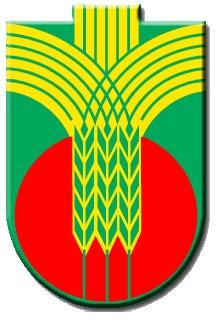 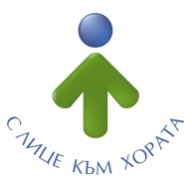  e-mail: obshtina@dobrichka.bg; web site: www.dobrichka.bg                                                    О Б Я В Л Е Н И ЕОбщина Добричка, град Добрич на основание чл.129 ал.2 от Закона за устройство на територията съобщава, че е издадена Заповед № 399/17.04.2024г. на кмета на Общината за одобряване на Подробен устройствен план –  план  за застрояване  на ПИ №48088.232.8- стопански двор в землището на с. Миладиновци, Община Добричка, област Добрич собственост на Петър Диянов Караиванов, за образуване на нов имот ПСД-склад за временно съхранение на селскостопанска продукция. Заинтересуваните лица могат да обжалват заповедта в 14-дневен срок пред съда по реда на Административно-процесуалния кодекс.	Заповедта и одобреният проект са изложени в община Добричка, град Добрич.